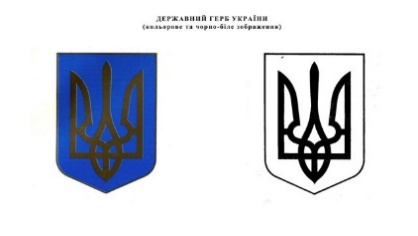 МЕНСЬКА МІСЬКА РАДАРОЗПОРЯДЖЕННЯ 05 квітня 2022 року	м. Мена		№ 102Про зміни щодо часу комендантської години на території населених пунктів Менської міської територіальної громади	З метою дотримання безпеки на території населених пунктів Менської міської територіальної громади в умовах воєнного стану, враховуючи розпорядження голови Чернігівської обласної військової адміністрації та керуючись пп.5 п.1 ст. 8 Закону України “Про правовий режим воєнного стану”, ст. 42 Закону України  “Про місцеве самоврядування в Україні”:	1. Запровадити на території населених пунктів Менської міської територіальної громади з 06 квітня 2022 року комендантську годину з 21:00 вечора до 05:00 ранку.	2. Керівникам підприємств, установ, організацій, працівники яких забезпечують роботу об’єктів критичної інфраструктури, та потребують пересування населеними пунктами громади під час комендантської години, до 09 квітня 2022 року подати до міської ради списки таких працівників, для отримання тимчасових перепусток.	3. Заборонити пересування людей під час комендантської години по вулицях та інших громадських місцях, крім громадян, які забезпечують роботу об’єктів критичної інфраструктури, за наявності в них документу, що посвідчує особу та тимчасової перепустки.	4. Контроль та виконання рішення покласти на першого заступника міського голови О.Л.Неберу.Міський голова							Геннадій ПРИМАКОВ